Título del evento que refleje el mensaje claveNombre y dirección (o coordenadas) del lugar de acogidaDemostrador 1 
Título de la demostración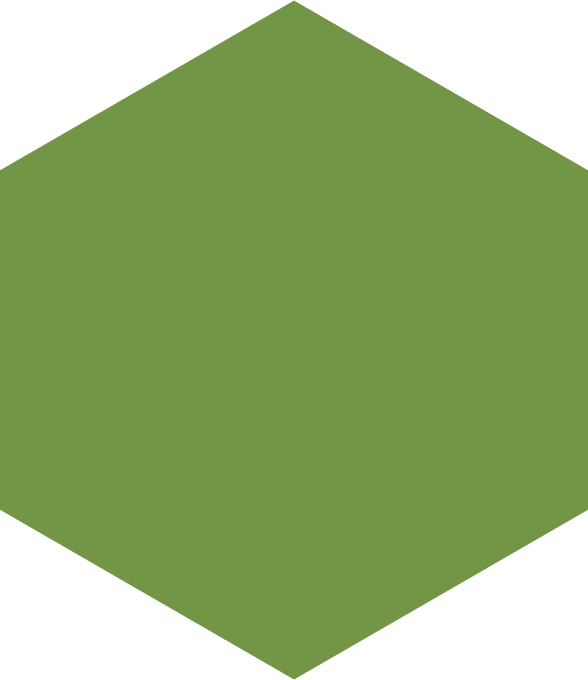 Demostrador 2
Título de demonstraciónDemostrador 3
Título de DemostraciónLa entrada: “Gratis”“Incentivos adicionales”Regístrese en: “dirección de correo electrónico, enlace al formulario de inscripción u otros datos de contacto”Para más información y programa detallado: “Sitio web”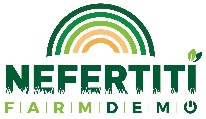 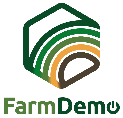 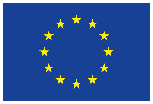 